   ROMÂNIA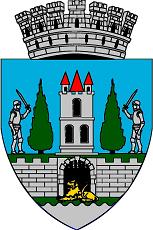    JUDEŢUL SATU MARE    CONSILIUL LOCAL AL   MUNICIPIULUI SATU MARE                                          HOTĂRÂREA NR. 375/29.09.2022privind aprobarea modului de valorificare a cantității de 671,22 mc. și a prețului de pornire la licitație pentru partida 2200145400650, masă lemnoasă provenită din fondul forestier proprietate publică a Municipiului Satu Mare,    administrată de Ocolul Silvic Satu Mare          Consiliul Local al Municipiului Satu Mare,Urmare a solicitării Ocolului Silvic Satu Mare nr. 4477/12.09.2022, înregistrată sub nr. 51214/12.09.2022 la Primăria Municipiului Satu Mare,Analizând proiectul de hotărâre înregistrat sub nr. 53595/22.09.2022,  referatul de aprobare al inițiatorului, înregistrat sub nr. 53597/22.09.2022, raportul de specialitate comun al Directorului executiv al Direcției Economice și Serviciului Fond Funciar și Legile Proprietății înregistrat sub nr. 53598/22.09.2022 și avizele comisiilor de specialitate ale Consiliului Local Satu Mare,	În conformitate cu prevederile art. 1 lit. q), lit. r), lit. s),  art. 4 alin. (1) art. 6    alin. (1), art. 12 lit. d), art. 20 alin. (5) precum și ale art. 45 alin. (1) și alin. (13) din Regulamentului de valorificare a masei lemnoase din fondul forestier proprietate publică aprobat prin H.G. nr. 715/05.10.2017, cu modificările şi completările ulterioare, 		  Luând în considerare Amenajamentul Silvic și Hotărârea Consiliului Local  Satu Mare nr. 346/23.12.2021 privind aprobarea prețurilor de referință și a volumului masei lemnoase destinată valorificării, producţia anului 2022 provenită din fondul forestier proprietatea publică a Municipiului Satu Mare,	 Având în vedere prevederile art. 59 din Legea nr. 46/2008 Codul Silvic, republicat, cu modificările şi completările ulterioare,           Ţinând seama de prevederile Legii nr. 24/2000 privind normele de tehnică legislativă pentru elaborarea actelor normative, republicată, cu modificările şi completările ulterioare,În temeiul prevederilor art. 129 alin. (2) lit. c), art. 139 alin. (3) lit. g) şi art. 196 alin. (1) lit. a) din O.U.G. nr. 57/2019 privind Codul administrativ, cu modificările şi completările ulterioare,Adoptă prezenta,													                         H O T Ă R Â R E:	 Art. 1. Se aprobă modul de valorificare și prețul de pornire la licitație a masei lemnoase pe picior, partida 2200145400650 Ig provenită din lucrări de igienă, conform Anexei nr. 1, parte integrantă a prezentei hotărâri.	Art. 2. Se aprobă modul de valorificare ca masă lemnoasă fasonată la drum auto, pentru consum propriu, a cantității de 26,4 mc. lemn de foc din partizile identificate în Anexa nr. 2, parte integrantă a prezentei hotărâri. Art. 3. Se aprobă modul de valorificare ca masă lemnoasă fasonată la drum auto, prin vânzare directă, către populație a 409,18 mc. lemn de foc și CR.  din partizile identificate în Anexa nr. 2, parte integrantă a prezentei hotărâri.                                                               Art. 4. Cu ducerea la îndeplinire a prezentei se încredinţează Viceprimarul Municipiului Satu Mare, domnul Ghiarfaș Adelin Cristian, Serviciul Fond Funciar și Legile Proprietății, Direcţia Economică din cadrul Aparatului de Specialitate al Primarului și Ocolul Silvic Satu Mare.	 Art. 5.  Prezenta hotărâre se comunică, prin intermediul Secretarului General al Municipiului Satu Mare, în termenul prevăzut de lege, Primarului Municipiului                        Satu Mare, domnului Ghiarfaș Adelin Cristian, Instituţiei Prefectului - Judeţul                        Satu Mare, Ocolului Silvic Satu Mare, Serviciului Fond Funciar și Legile Proprietății și Direcţiei Economice. 	  Președinte de ședință,                                          Contrasemnează       Dohi-Trepszker Lilla Etelka                                     Secretar general,                                                                                       Mihaela Maria RacolțaPrezenta hotărâre a fost adoptată în ședința ordinară cu respectarea prevederilor art. 139 alin. (3) lit. g) din O.U.G.                         nr. 57/2019 privind Codul administrativ, cu modificările și completările ulterioare;Total consilieri în funcţie23Nr. total al consilierilor prezenţi20Nr. total al consilierilor absenţi3Voturi pentru20Voturi împotrivă0Abţineri0Redactat în 5 exemplare originale